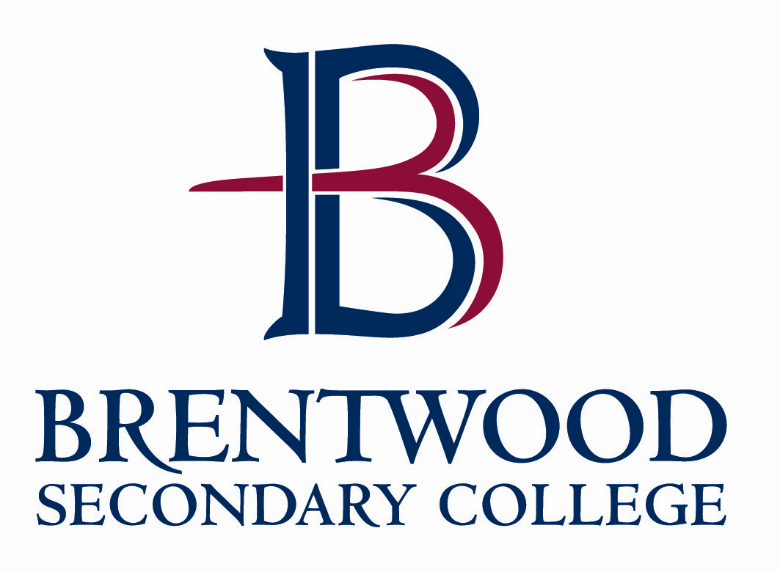 PRESENTATION EVENING1st February 2024Bunjil Place7.00pm1. Opening Item
Brentwood Senior Concert Band & College Choir 
Baba Yetu – Christopher Tin arr. Matthew Conway 2. Acknowledgement & Welcome2024 School Captains3. National Anthem: Advance Australia Fair Brentwood Senior Concert Band and College Choir4. Principal’s WelcomeJohn Ballagh, Principal5. Student Reflection2023 School Captains 	–	 Jacinta Adams, Natasha Higgins, Spencer Storan, Owini Wijayasekara6. 2024 School CaptainsPresented by Bianca Saathoff, Director of Student LeadershipPresented to 2023 School Captains and John Ballagh, PrincipalSchool Captains	 – 	Aimee Booth, Madison Ferris, 
                                           Anton Jusayan, Hibah Suriya7. Music Performance
Breathe In Now – George Mae-Lee Shipton (Voice), Lucas Amerasekera (Guitar), Xiao Xu (Bass) 
& Jasmin Bhoday (Drums). 
8. Student Achievement – Waratah HousePresented by Callum Mackay, Head of Waratah HousePresented to John Ballagh, Principal9. Student Achievement – Wattle HousePresented by Lauren Sadler, Head of Wattle HousePresented to John Ballagh, Principal10. Music Performance 
Rhythm of Life – Dorothy Fields & Cy Coleman arr. Richard Barnes 
Brentwood College Choir Accompanied by: Matthew Boldiston (piano) 11. Special AwardsPrincipal's Award - Most Student Merits 2023Presented by Tim Columbus, Head of Banksia HousePresented to John Ballagh, PrincipalAnahita OJAGHIMusic ExcellencePresented by Lauren Davine, Director of MusicPresented to Sonja Ardley, Associate PrincipalBanksiaLiora JAWORSKI				Joshua WARDROBEJacarandaMarcus CHEE					Chloe CHOIWaratahBenjamin ELLIOTT				Ryan LEE
Wattle
Luhan YAO					Madison FERRIS
Performing ArtsPresented by Ash Bull and Alice Krieger, Directors of Performing ArtsPresented to Peter Rhodes, Associate PrincipalBanksiaLiora JAWORSKI				Theodora KOUTSIKOS				JacarandaBailey AMERASEKERA				Lucas AMERASEKERAWaratahHayley COLEMAN				Dominique ELLIOTTWattleSophie LANGFORD				Aisha WOONSports ExcellencePresented by Edin Selimovic, Director of SportPresented to Aaron Palmer, Assistant PrincipalBanksiaNathan TO					Kanta NISHIMOTOJacarandaMadeline DARRAGH				Cassie WEIR	WaratahHarold XU					Christina THEOHARISWattleHugh HOCKLEY				Zara HAMILTON-WATTSSV Academic and Sporting Achievement AwardPresented by Edin Selimovic, Director of SportPresented to Aaron Palmer, Assistant PrincipalKanta NISHIMOTOState Champions – Intermediate Girls’ SoftballAlexis ATHANASOPOULOS		Mackenzie EITZENZara HAMILTON-WATT		Julia HIPWELLMorgan HUI				Sharmitha KANTHEEPANJasmine LIEW				Tess MACPHERSON			Matilda MIEZIS			Alannah MILLER-DAVIESAbbie OSBORNE			Jessica POWELL	Lily SHERRIN				Madison VALLANCE-MUGAVINCoach – Dani MORTIMER12. Student Leadership and Community AwardsPresented by Aimee Booth, College CaptainPresented to Arthur J. Beaver FamilyArthur J. Beaver Community Award
Leadership AwardPresented by Madison Ferris, College Captain Presented to John Ballagh, PrincipalJan Kennedy Community Leadership Award Year 12Presented by Hibah Suriya, College CaptainPresented to John Ballagh, PrincipalShelby VICIC Australian Defence Force Long Tan Leadership and TeamworkPresented by Corporal Pramod KamblePresented to Dean Korlos, Associate Principal
2023 Sir John Monash Award for Outstanding LeadershipPresented by Hibah Suriya, College CaptainPresented to Dean Korlos, Associate Principal
Chinmayi JONNALAGADDA 
2023 Winner of the Sustainability Leadership category by Monash City CouncilPresented by Hibah Suriya, College Captain 
Presented to Dean Korlos, Associate Principal

Chinmayi JONNALAGADDA
 
2023 Community and Spirit Leadership AwardPresented by Anton Jusayan, College Captain 
Presented to Dean Korlos, Associate PrincipalZoe WRIGHTAmpol Best All Rounder AwardPresented by Anton Jusayan, College CaptainPresented to Dean Korlos, Associate PrincipalDuke of Edinburgh Awards (Bronze and Silver)Presented by Tracey Cain, Award Unit LeaderPresented to Aaron Palmer, Assistant Principal & Stephen Mason, CEO of Duke of Edinburgh VictoriaTop Bronze Duke of Edinburgh Student for 2023Isabel METAXAS			Tayla MEYERSTop Silver Duke of Edinburgh Student for 2023Cassie WEIR				Michiko VERSLUISDuke of Edinburgh Awards (Gold)Presented by Tracey Cain, Award Unit LeaderPresented to Aaron Palmer, Assistant Principal & Stephen Mason, CEO of Duke of Edinburgh VictoriaGold Duke of Edinburgh Students for 2023
Ashton GORDON	Theodora KOUTSIKOS		Zara MERAKIS		Jack MEYERS		Mulgrave Country Club John Milledge ScholarshipPresented by Callum Mackay, Head of Waratah HousePresented to John Ballagh, PrincipalMolly LOWE13. University PartnershipsPresented by Nicole Green, Director of VCE and PathwaysKwong Lee Dow Young Scholar’s ProgramPresented to Peter Rhodes, Associate PrincipalAudriana PHAN

Melbourne Principal’s ScholarshipPresented to Peter Rhodes, Associate PrincipalKian ARISTODOU 		Dominique ELLIOTT		Owini WIJAYASEKARA
Monash Scholars ProgramPresented to Peter Rhodes, Associate PrincipalEllie KANG			Ryan LEE			Mingxin LIU14. Vocational Education and Training AwardsVET Merit AwardsPresented to Peter Rhodes, Associate PrincipalSteven PUGLIESE		Daniel KING			Lucinda STEPHENSONVET Excellence AwardPresented to Peter Rhodes, Associate PrincipalMia ROBERTS15. Music
Brentwood Jazz Ensemble & College Cadenzas 
I Feel the Earth Move – Carole King arr. Philip Lawson16. Student Achievement – Jacaranda HousePresented by Ross McLaughlan, Head of Jacaranda HousePresented to John Ballagh, Principal				    Nethan WIBISONO17.	Student Achievement – Banksia HousePresented by Tim Columbus, Head of Banksia HousePresented to John Ballagh, Principal  				      Joshua WARDROBE			      18.	Musical ItemLulu Yao (Piano) & Ryan Lee (Cello) 
Beethoven Cello Sonata No. 3 in A Major Op. 69 19.	DuxPresented by Sonja Ardley, Associate PrincipalPresented to John Ballagh, PrincipalYEAR 7 DUX	Kobi NOTTYEAR 8 DUX	Ha Lin LIMYEAR 9 DUX	Anais OOIYEAR 10 DUX	Tharuki GOVINNAGEYEAR 11 DUX	Kaitlyn CLARKE20. VCE School AwardsPresented by Nicole Green, Director of VCE and PathwaysPresented to John Ballagh, PrincipalSubject Awards - VCE Units 3 and 4(Based on the highest VCAA study scores for each subject)
 Year 12Excellence across VCE Units 3 and 4(ATAR rank of 90 to 95)Outstanding Academic Excellence across VCE Units 3 and 4(ATAR rank of above 95)YEAR 12 DUX	Tara METAXAS21. Post VCE ReflectionJia Lin WANG - Dux 202222. Farewell Remarks2024 School CaptainsGraduating Students – Year 12 Class of 2023Graduating Students – Year 12 Class of 2023
Awards Presented at the Valedictory Dinner 13th October 2023Sporting Excellence AwardFor exceptional contribution to sport at Brentwood Secondary CollegeLeadership AwardFor commitment and service to Brentwood Secondary CollegeSchool Community AwardFor exceptional contribution to Brentwood Secondary CollegeMusic AwardFor exceptional contribution to Brentwood Secondary CollegePerforming Arts Excellence AwardFor exceptional contribution to Brentwood Secondary CollegeYear 12 Teachers’ Awards for Diligence
Congratulations to all award winners.
Presentation Night Music Ensembles
Brentwood College Choir
Chantal Akromah				Nikita MathurBailey Amerasekera				Harvey McGrath	Alina Astafiev					Matilda MiezisShane Chelackal				Tanish Oak				
Hayley Coleman				Anahita Ojaghi	Laksheya Dayashanker			Camila Rios Mendoza	Cecilia Doan					Ella Shao		Sotiria Georgitsos				Isabella SherriEmily Goh					Mae-Lee ShiptonLiora Jaworski					Valerie SoAlicia Knowles					Hayley TanMei Kruithof					Caitlin ThackaberryAstha Kudarihalmath				Wendy VuSophie Langford				Elisabeth WaleAiden Liew					Edric Yong	Jasmine Liew					Nathan ZhengTianyang Liu					Grace ZhuZoe Marko					Directed by: Ms Ursula Cettolin2023 Youth Lyrebird AwardsRedemption – Year 11 Theatre Studies Dylan Nguyen & Jaxon Lew - REDEMPTION - Best Sound – Youth PlayJoel Batalha & Brenton Van Vliet - REDEMPTION - Best Lighting – Youth PlayKaitlyn Grunow, Hana Pirrie, Madi Lastrina & Mei Kruithof - REDEMPTION - Best Costume - Youth PlayKatrine Naoumov, Mia Vaccaro, Natasha Winbanks, Reyansh Chandra, Roksana Sedighi Sarvestani – REDEMPTION – Best Set – Youth PlayStudent Design Team – REDEMTION- Outstanding Student Design Achievement - Youth PlayREDEMPTION – Best Ensemble – Youth PlayMadi Lastrina – REDEMPTION – Best Comedic Performer – Youth PlayNatasha Winbanks – REDEMPTION – Best Performer in a Supporting Female Role – Youth PlayREDEMPTION – Best Youth Production – Youth Play School of Rock – Whole School Production**Brenton Van Vliet – SCHOOL OF ROCK – Best Lighting – Youth Musical **Joel Batalha – SCHOOL OF ROCK – Best Costume – Youth Musical Mia Whitehill-Field – SCHOOL OF ROCK – Outstanding Dancer – Youth Musical SCHOOL OF ROCK – Best Ensemble – Youth Musical Mia Whitehill-Field – SCHOOL OF ROCK – Best Ensemble Performer – Youth Musical Ben Elliot – SCHOOL OF ROCK – Best Cameo Performer – Youth Musical Liora Jaworski – SCHOOL OF ROCK - Best Comedic Performer – Youth Musical John Yanko (When I Climb To The Top Of Mount Rock) – SCHOOL OF ROCK – Best Solo Song (Male Role) – Youth Musical **The School of Rock Band – SCHOOL OF ROCK – Best Acting Partnership – Youth Musical David Evans – SCHOOL OF ROCK – Highly Commended Performance – Youth Musical Jasmin Bhoday - SCHOOL OF ROCK – Highly Commended Performance – Youth Musical **John Yanko – SCHOOL OF ROCK – Best Performer in a Lead Male Role – Youth Musical Matthew Grande & Hannah Vaughn – SCHOOL OF ROCK – Best Choreographer – Youth Musical Ben Franklin – SCHOOL OF ROCK – Best Musical Direction – Youth Musical Joel Batalha - SCHOOL OF ROCK – Best Director – Youth Musical SCHOOL OF ROCK – Best Youth Production – Youth Musical2023 Music Theatre Guild of Victoria AwardsNominations:Production of the Year: School of Rock, Brentwood Secondary CollegeDirection: Joel Batalha, School of Rock, Brentwood Secondary CollegeChoreography: Matthew Grande & Hannah Vaughan, School of Rock, Brentwood Secondary College**Lead Performer in a Male Presenting Role: John Yanko, Dewey Finn, School of Rock, Brentwood Secondary CollegeEnsemble: School of Rock Band & Student Ensemble, School of Rock, Brentwood Secondary CollegeCommendations:Supporting Performer in a Male Presenting Role: Aidan Liew, Zack, School of Rock, Brentwood Secondary CollegeSupporting Performer in a Female Presenting Role: Liora Jaworski, Summer, School of Rock, Brentwood Secondary CollegeMinor / Cameo Role: Sophie Corea, Tomika, School of Rock, Brentwood Secondary CollegeMusical Direction: Ben Franklin, School of Rock, Brentwood Secondary College** winnerAcknowledgementsJen ChanterLilian CheeTim ColumbusLauren Davine	Tina Exton	Ben FranklinRobyn GeshevJo HousiauxCallum MackayRoss McLaughlanJanelle PentreathKellie RosenfeldLauren SadlerBrenton Van VlietFlora XuHouse LeadersOffice StaffWellbeing StaffPresentation Evening is sponsored by School CouncilBrentwood Secondary College Council would like to thank you for attending Presentation Evening 2023  Year 7  Year 7 Year 8 Year 8  Year 9  Year 9  Learning Growth  Learning Growth Learning Growth Learning Growth  Learning Growth  Learning GrowthAanya BHASKARAanya BHASKARHimaya ATUKORALAHimaya ATUKORALAAyesha Sofia Ysabel BOTEAChristina COPEChristina COPEBatul BAHRAINWALABatul BAHRAINWALADante BUTHMia DENNEYMia DENNEYMadison FRASERMadison FRASERSonia CHANCEBella JOHANNESENBella JOHANNESENGia Tue (Sylvia) HOGia Tue (Sylvia) HOJonathan CHOWShanzae KHANShanzae KHANChelsea JOHNSON Chelsea JOHNSON Will COLEMANNatalie LAWNatalie LAWDavid LONGDavid LONGLily GACOVSKIKaesitha RASAKUMARKaesitha RASAKUMARJohn MIHALAKELLISJohn MIHALAKELLISShaun KHANNAHarini SURESH Harini SURESH Piper MYINTOOPiper MYINTOOSkye LAYEmily THOMPSONEmily THOMPSONAden SWEAden SWESkye MARITZ Jai THUKRALJai THUKRALWilliam THOMPSONWilliam THOMPSONChelsy NGUHailey WAGA                                Hailey WAGA                                Darcy WARR                         Darcy WARR                         Abbie OSBORNEOliver WICKERT                            Oliver WICKERT                            Eleanor WOODWARD         Eleanor WOODWARD         Luke SMITHYear 10Year 10Year 10Year 11Year 11Year 11Year 12 Year 12 Learning GrowthLearning GrowthLearning GrowthLearning GrowthLearning GrowthLearning GrowthLearning GrowthLearning GrowthAyla COHENAyla COHENAyla COHENSana BHASKARSana BHASKARSana BHASKARNerys BIDESI Nerys BIDESI Saurabh GURUNGSaurabh GURUNGSaurabh GURUNGHolly FEREDAYHolly FEREDAYHolly FEREDAYJia GAO Jia GAO Jack PRITCHARDJack PRITCHARDJack PRITCHARDGeorgia HALLGeorgia HALLGeorgia HALLRihanna GUINAN Rihanna GUINAN Jonathan THURLOWJonathan THURLOWJonathan THURLOWPrachi KOTKARPrachi KOTKARPrachi KOTKARAbdullah IMRAN Abdullah IMRAN Dannah TIBIODannah TIBIODannah TIBIOGemma LEUNGGemma LEUNGGemma LEUNGTiana MESOLONGITIS Tiana MESOLONGITIS Audrey TRAPPETTAudrey TRAPPETTAudrey TRAPPETTSidney OLIVERSidney OLIVERSidney OLIVEREmily MCLAREN Emily MCLAREN Jake TSIOKASJake TSIOKASJake TSIOKASJack RATCLIFFEJack RATCLIFFEJack RATCLIFFEZach TULLOCH Zach TULLOCH Haley VAN GINKELHaley VAN GINKELHaley VAN GINKELTahlia SPOTKAEFFTahlia SPOTKAEFFTahlia SPOTKAEFFPatrick WARR Patrick WARR Jamie WEINBERGSJamie WEINBERGSThayden TRINHThayden TRINHThayden TRINHYuqi YUAN Yuqi YUAN Yuqi YUAN Zoe WRIGHTZoe WRIGHTAlex VUJMILOVICAlex VUJMILOVICAlex VUJMILOVICChutian (Derek) ZHENG Chutian (Derek) ZHENG Chutian (Derek) ZHENG  Year 7 Year 7Rebecca WANG  Year 8Rebecca WANG  Year 8Rebecca WANG  Year 8  Year 9  Year 9  Year 9 Academic Excellence Academic Excellence  Academic Excellence  Academic Excellence  Academic Excellence  Academic Excellence  Academic Excellence  Academic ExcellenceMahi BHATMahi BHATMahi BHATDamira BOLATDamira BOLATDamira BOLATRavnoor BALElizabeth (Libby) CHEWElizabeth (Libby) CHEWElizabeth (Libby) CHEWPatrick CHALMERSPatrick CHALMERSPatrick CHALMERSJoaquin DELHEY PETERSHexing (River) HUANGHexing (River) HUANGHexing (River) HUANGMadison FRASERMadison FRASERMadison FRASERNathan DENNEYBella JOHANNESENBella JOHANNESENBella JOHANNESENOlivia GRIFFITHOlivia GRIFFITHOlivia GRIFFITHJodie GUOShanzae KHANShanzae KHANShanzae KHANGia Tue (Sylvia) HOGia Tue (Sylvia) HOGia Tue (Sylvia) HOAlannah MILLER-DAVIESBrandon LIBrandon LIBrandon LIJiniya KHANJiniya KHANJiniya KHANAbbie OSBORNEFinley ROWEFinley ROWEFinley ROWEJared LAWJared LAWJared LAWHarmilaap PUNIAMadison ROWEMadison ROWEMadison ROWEBethany OUDSHOORNBethany OUDSHOORNBethany OUDSHOORNAbigail SINGHHarini SURESHHarini SURESHHarini SURESHNathan YUNathan YUNathan YUGayathri SUNDERARAJANYunhao (Harold) XUYunhao (Harold) XUYunhao (Harold) XUWanhei (Wendy) ZHUWanhei (Wendy) ZHUWanhei (Wendy) ZHUZachary TRINKLEYear 10Academic ExcellenceNicholas ADIPRANATAYear 11Academic ExcellenceAimee BOOTHMin Woo CHANGBrianna CAPON-FLEMINGAnnie HOHayley COLEMANSamantha LEEEllyn IOANNOUTess MACPHERSONRyan KALCVanessa PAVLOVICIona MATHIESONEmily STOLLERY-JONESKerenza MARTINCaitlin THACKABERRYBob NGUYENJamie WEINBERGSDarren OOILily WUHuong TA Year 7 Year 7 Year 8 Year 8  Year 9  Year 9 Learning Growth Learning Growth Learning Growth Learning Growth  Learning Growth  Learning GrowthSophie ANNETTSophie ANNETTVealove ARIEF Vealove ARIEF Shawn CHELACKALChloe BEITZChloe BEITZChantelle DANIELLChantelle DANIELLChin (Michelle) CHENDaniel BLACKSTOCKDaniel BLACKSTOCKStevan KAJISAREVICStevan KAJISAREVICJasmine DODDIsabella CHENGIsabella CHENGSzw-Wei LEESzw-Wei LEEJames HALEZachary CHURCHZachary CHURCHWilliam MCGREGORWilliam MCGREGORAmanda Hui En KONG Moksha Sree Varnika EGAMoksha Sree Varnika EGAHan Dang Ngoc NGUYEN Han Dang Ngoc NGUYEN Camila RIOS MENDOZA Mark FREAMEMark FREAMEEvie Bella PAISEvie Bella PAISIsabel METAXASBang Lai (Brayden) KOHBang Lai (Brayden) KOHJessica RUTHERFORDJessica RUTHERFORDOliver MORESIChloe KOZIOL Chloe KOZIOL Kamilah SELAMATKamilah SELAMATLachlan (Lachie) MURPHYIndia SYMES India SYMES Amani TUSEVLJAKAmani TUSEVLJAKGuanrui PENGSummer TRUMBLE                     Summer TRUMBLE                     Kinslie VICIC                         Kinslie VICIC                         Michael SKANTZOSBianca ZHENG                              Bianca ZHENG                              Edric YONG                          Edric YONG                          Samantha WHILEYYear 10Year 10Year 11Year 11Year 12Learning GrowthLearning GrowthLearning GrowthLearning GrowthLearning GrowthNikhil DAVIDNikhil DAVIDEdward BECKEdward BECKAisha DALIP Cristina Abigail JONESCristina Abigail JONESLeen BOGISLeen BOGISHayley GIBCUS Ali JOURABCHIYANAli JOURABCHIYANTimothy BURNSTimothy BURNSJustin HO Sara LOUEYSara LOUEYJulia DONOVANJulia DONOVANErin IBRAHIM Esther MECHIELSENEsther MECHIELSENEthan GILCHRISTEthan GILCHRISTYathushan KANTHEEPAN Essam MIREssam MIRSuah KIMSuah KIMAaron KWAN Farimah RIVERAFarimah RIVERACharlie LEWISCharlie LEWISWilliam LINTON Te'a STACKPOOLETe'a STACKPOOLELachlan MCLEANLachlan MCLEANBrady PENSA Christos TSIPOSMike MERAKISMike MERAKISMitchell PENTREATH Mitchell PENTREATH Luhan (Lulu) YAOJessica MURPHYJessica MURPHYIliana SKANTZOS Iliana SKANTZOS   Year 7  Year 7  Year 8  Year 8  Year 9  Year 9  Academic Excellence  Academic Excellence  Academic Excellence  Academic Excellence  Academic Excellence  Academic ExcellenceMoksha Sree Varnika EGAMoksha Sree Varnika EGADavid EVANS David EVANS Danyal AHMEDAbdullah ELBEIALYAbdullah ELBEIALYMichael KIZILIS Michael KIZILIS Dhrithi GOVINDAN SASIKUMARLouise GRANTLouise GRANTJoey LEE Joey LEE Cleopatra HARALAMBOPOULOSNicholas GULBENKIANNicholas GULBENKIANAbbey LEWIS Abbey LEWIS Amanda Hui En KONGJacqueline HOJacqueline HOCatriona MCLAREN Catriona MCLAREN Vaiga MAHENDRAAnahita OJAGHIAnahita OJAGHIHan Dang Ngoc NGUYEN Han Dang Ngoc NGUYEN Isabel METAXASKritik PALLIKritik PALLIJacqueline ROGERS Jacqueline ROGERS Luke NICHOLSONChhavi PURIChhavi PURIIsabelle SWILKS Isabelle SWILKS Camila RIOS MENDOZAEleanor SCHEPPOKATEleanor SCHEPPOKATChloe YIN Chloe YIN Ryan TITHERIDGEAnvi TADSAREAnvi TADSAREMikayla ZALETTO Mikayla ZALETTO Ka (Carly) ZENGYear 10Year 11Academic ExcellenceAcademic ExcellenceAlexis ATHANASOPOULOSKaitlyn CLARKEMackenzie EITZENMitchell DEANTharuki GOVINNAGEMadison FERRISCristina JONESOlivia HART-CROMBIEKatie LIMWei Tang LIMMadeleine McLEANJared LOOFarimah RIVERATara NICHOLSONAndy SONGHana PIRRIEKelly TANGHunter SHRIMPTONMichiko VERSLUISNoah SMITHYear 7Year 8Year 9Nathaniel PHILIPIsabelle SWILKSJasamrit BHINDERYear 10Year 11Audriana PHANMarissa KOSTOULIASYear 7Year 8Year 9Anahita OJAGHIDavid EVANSAdhyan KATHPALYear 10Year 11Isabella DEVLINJeylah SALIHYear 10Year 12Andy CHESTERFIELDChinmayi JONNALAGADDAYear 11Year 12Hana PIRRIEJacinta ADAMS Year 7 Year 7  Year 8  Year 8  Year 9  Year 9 Learning Growth Learning Growth  Learning Growth  Learning Growth  Learning Growth  Learning GrowthChelsea ANANTAChelsea ANANTAMelody BOND Melody BOND Chern Sze CHAIMattea BESZELZENMattea BESZELZENBrandon CHENBrandon CHENMia CHANMajella DOS SANTOS PASSOSMajella DOS SANTOS PASSOSXavier CHUR Xavier CHUR Marcus CHEERhea KELAIYARhea KELAIYAEmma CORNISHEmma CORNISHJasmine LIEWElina LEEElina LEEViviene Sashel GARLITOS Viviene Sashel GARLITOS Libby MCCORMICK Ethan LEEEthan LEECharlotte MAJORCharlotte MAJORMatilda MIEZISXinchen (Jeffrey) MAXinchen (Jeffrey) MAIlyas OSMANIlyas OSMANEbony RATHSanuli MALAWENNA GODAGE Sanuli MALAWENNA GODAGE Jayden PHAMJayden PHAMHeather SCOTTEmma MARRIOTT Emma MARRIOTT Alexander SANTILLI Alexander SANTILLI Hayley TANAdam NGAdam NGJacob SMITHJacob SMITHSarah TREBILCOChris TOMUS                               Chris TOMUS                               Albert UNG                           Albert UNG                           Dean VASSILIOUVanessa ZHOU                             Vanessa ZHOU                             An VO                                    An VO                                    Lawrence ZHANGYear 10Year 11Year 12Learning GrowthLearning GrowthLearning GrowthNatalie BRACHELucas ANTHONISZZoha AAMIR Dhatrin GORLAChloe CHOIJenna BRACHE Synna MEHTAGrace CUNNINGHAMErica CID Jules MISSELLThulshi EKANAYAKEOlivia CORNISH Brileah NICHOLSRose KHIMCharlotte DARRAGH Steven PUGLIESEHailey NGUYENHanna HUANG Claire SIMPSONClaire PATERSONJulia KUROSU Khang THAIBrannon QUENTALAiden ROBINSON Tammy TRUONGCharlie RYAN Jayati SAVALIYA Haylee WILKINSONImogen WOODWendy VU  Year 7 Year 7 Year 8 Year 8 Year 8 Year 9 Year 9 Year 9 Academic Excellence Academic Excellence Academic Excellence Academic Excellence Academic Excellence  Academic Excellence  Academic Excellence  Academic ExcellenceMinh Tri (Ryan) DAOMinh Tri (Ryan) DAOMinh Tri (Ryan) DAOEmma CORNISHEmma CORNISHEmma CORNISHChern Sze CHAIAdrina HOSSEINPOURAdrina HOSSEINPOURAdrina HOSSEINPOURArianna EFSTATHIOUArianna EFSTATHIOUArianna EFSTATHIOUMia CHANJiya JAINJiya JAINJiya JAINOscar FLACKOscar FLACKOscar FLACKSue CHUNGEthan LEEEthan LEEEthan LEENicole LAGAAIANicole LAGAAIANicole LAGAAIACadel KNOWLESAidan LIEWAidan LIEWAidan LIEWCaitlin LEECaitlin LEECaitlin LEEFergie Natasha LOYOLAXinchen (Jeffrey) MAXinchen (Jeffrey) MAXinchen (Jeffrey) MAJisu LEEJisu LEEJisu LEEAnais OOIKobi NOTTKobi NOTTKobi NOTTHa Lin (Lin) LIMHa Lin (Lin) LIMHa Lin (Lin) LIMLily SHERRINWei Xuan (Thomas) OUWei Xuan (Thomas) OUWei Xuan (Thomas) OUWillow SCARLETTWillow SCARLETTWillow SCARLETTJocelyn SUBRAMANIAMAndrew PLOMPENAndrew PLOMPENAndrew PLOMPENSaadana SEYONSaadana SEYONSaadana SEYONHayley TANScarlett THOMASScarlett THOMASScarlett THOMASNatalie SMALECNatalie SMALECNatalie SMALECLawrence ZHANGYear 10Year 10Year 10Year 11Year 11Year 11Academic ExcellenceAcademic ExcellenceAcademic ExcellenceAcademic ExcellenceAcademic ExcellenceAcademic ExcellenceDaniela CASTILLO DEL CAMPODaniela CASTILLO DEL CAMPODaniela CASTILLO DEL CAMPOZoe LAMZoe LAMZoe LAMArvind INDUKURIArvind INDUKURIArvind INDUKURIAnnabelle LAUAnnabelle LAUAnnabelle LAUEllie KANGEllie KANGEllie KANGCarmen LAUCarmen LAUCarmen LAUZephaniah MAGDALENEZephaniah MAGDALENEZephaniah MAGDALENEMelissa LEEMelissa LEEMelissa LEERiley O'CALLAGHANRiley O'CALLAGHANRiley O'CALLAGHANMichelle LOKMichelle LOKMichelle LOKAudriana PHANAudriana PHANAudriana PHANAlena QUANAlena QUANAlena QUANFiona SHAWFiona SHAWFiona SHAWRei SATORei SATORei SATODaniel SUTRISNODaniel SUTRISNODaniel SUTRISNOMax TEDFORDMax TEDFORDMax TEDFORDCassie WEIRCassie WEIRCassie WEIRLucas TRANTANLucas TRANTANLucas TRANTANKeisha ZHANGKeisha ZHANGKeisha ZHANGMichelle VANMichelle VANMichelle VAN Year 7 Year 7  Year 8  Year 8  Year 9  Year 9 Learning Growth Learning Growth  Learning Growth  Learning Growth  Learning Growth  Learning GrowthElana ABDINElana ABDINZahrah AZIZI Zahrah AZIZI Paige BRETHERTONAdithya Ram ARVIND RAMESHAdithya Ram ARVIND RAMESHJoelin CIBYJoelin CIBYZachary CONNAUGHTONIsaac CHELLANIsaac CHELLANHarvey DANVERSHarvey DANVERSFrankie LASTRINA Gabriella CHRISTOUGabriella CHRISTOUMilana GRUBORMilana GRUBORSophia ROCHA LEAOJacob CONNAUGHTONJacob CONNAUGHTONArshpreet KAURArshpreet KAURSerafina Keying LIMRiley FORELLIRiley FORELLIElizaveta KHUDYAKOVAElizaveta KHUDYAKOVACharlotte PETERSENAlistar HANCOCKAlistar HANCOCKKe (Carol) LIUKe (Carol) LIUMatthew ROBBINSSudhit KANCHERKUNTLASudhit KANCHERKUNTLAJoshua MODINJoshua MODINTyler ROGERSKui LEUNGKui LEUNGMaximus MOUTSIASMaximus MOUTSIASHannah SIMSHolly MORISON-WHITEHolly MORISON-WHITEZara OZTURK Zara OZTURK Nathan TO Mia RHODESMia RHODESDacodah WYNNE	Dacodah WYNNE	Caelan Thuan VOSophia TZOURAMANIS               Sophia TZOURAMANIS               Hannah YE                            Hannah YE                            Nicole YANKOSYear 10Year 11Year 12Learning GrowthLearning GrowthLearning GrowthJayden BLOTTFatma AL-SAADIAllyssa BRETHERTON Joanne CIBYGeorgia BISHOPXi Ming (Ming) DONG Alexander DELIFOTISChloe CLARKEPrabhleen KAUR Ravneet FLORESAngela HANAlexander MCLEAN Wesley HSIEHTheodora KOUTSIKOSChristopher PERANGINANGIN Ross MANNIXEmma PEACOCKAlexandra PETERSEN Abdullah OMARNevin PERERAAnesshae PREKKASH Farhan SITHICKHwani SHINSayan RUDRA Madeleine THOMPSONIshtveer SINGHTahlia TOMASIELLO Chloe TRANKaela THOMSONJamie WARDROBE  Year 7 Year 7 Year 8 Year 8 Year 9 Year 9 Academic Excellence Academic Excellence Academic Excellence Academic Excellence  Academic Excellence  Academic ExcellenceElana ABDINElana ABDINJoelin CIBYJoelin CIBYYui Chung Cyrus CHANAdithya Ram ARVIND RAMESHAdithya Ram ARVIND RAMESHShua HWANGShua HWANGLisa LAULi Xing CHENLi Xing CHENGurnaaz KAURGurnaaz KAURTayla MEYERSGabriella CHRISTOUGabriella CHRISTOUCindy MUNASINGHECindy MUNASINGHENatalie NAOUMOVMelanie DEWMelanie DEWDiti PANCHALDiti PANCHALInka NEBEL-JACOBSENSean DJIAUWSean DJIAUWJannat SHARMAJannat SHARMALara SALIHZoe LIMZoe LIMDunusingha Gavesha (Yasas) SIRIWARDHANADunusingha Gavesha (Yasas) SIRIWARDHANAGia SHIVMerry Xinrui LIUMerry Xinrui LIUJaslyn TRUONGJaslyn TRUONGSakshi Shashikant SIDNALAudrey MAIAudrey MAIAmelia WINBANKSAmelia WINBANKSAshika SUNKARAJasmine PRITCHARDJasmine PRITCHARDLucas YIPLucas YIPCaelan Thuan VO Year 10 Year 10 Year 11 Year 11 Academic Excellence Academic Excellence Academic Excellence Academic ExcellenceMehtuki BATTAGEMehtuki BATTAGEAlexander BRKLJAC Alexander BRKLJAC Isabella DEVLINIsabella DEVLINMatthew DE FILIPPIS Matthew DE FILIPPIS Hasan MUHAMMAD FAISALHasan MUHAMMAD FAISALRohan EDIRISURIYA Rohan EDIRISURIYA Patrick HUANPatrick HUANAamna MUHAMMAD FAISALAamna MUHAMMAD FAISALTvisha MEHRATvisha MEHRAErge JIANG Erge JIANG Maddison MODINMaddison MODINAngelina NIKOLOVA Angelina NIKOLOVA Jessica POWELLJessica POWELLLisa PEACOCKLisa PEACOCKHarrison SALTUMHarrison SALTUMSophie PHIRISophie PHIRIAmanda SMITHAmanda SMITHJeylah SALIH Jeylah SALIH Julia TAYJulia TAYJoelle TANJoelle TANSubjectStudentAccounting Kaitlyn CLARKEAccounting Tracey LINApplied Comp: Software Development Kian ARISTIDOUArt Making and ExhibitingChloe CHOIBiology Annabelle LAUBusiness Management Michelle LOKBusiness Management Lisa PEACOCKChemistry Tara METAXASEconomics Zoe LAMEnglishErin IBRAHIMEnglishOwini WIJAYASEKARAEnglish (EAL)Tanakrit KHAENGTANOTEnglish (EAL) Chutian ZHENGEnglish Language Yu Yao (Ariel) FUEnvironmental Science Hanna HUANGEnvironmental Science Chinmayi JONNALAGADDA Food Studies Xi Ming DONGGeographyJenny PARKHealth and Human Development Eliana JUDEHistory: RevolutionsHannah RAHMANILanguages: German Tara METAXASLanguages: Japanese Second language Rei SATOLegal Studies Kerenza MARTINLiterature Wendy VUMaths: General Mathematics Tracey LINMaths: Mathematical Methods Rei SATOMaths: Specialist Mathematics Tara METAXASMusic Repertoire Performance Xi Ming DONGMusic Contemporary PerformanceJoshua WARDROBEPhysical Education Harper VICICPhysicsBrendan DAVIESProduct Design and Technology Mitchell DEANPhilosophyAisha DALIPPsychology Aimee BOOTHSport and Recreation (VCE VET)Iliana SKANTZOSVisual Communication Design Julia KUROSU Visual Communication Design Una VUJMILOVICBrandon CHIEMAnesshae PREKKASHXi Ming (Ming) DONGJennifer SMALECYu Yao (Ariel) FUCallum THOMPSONCongqi (Kirsten) HUANGShaheer USMANEliana JUDEHarper VICICTiffany KANGSofia VILLALBAValerie LIMWendy VUChloe LOOBinghao (Jason) WANGSiwon NAGavin WONGElla NEBEL-JACOBSENChloe WUKian ARISTIDOUTara METAXASBrendan DAVIESBrady PENSASofia GALLETTIHannah RAHMANIErin IBRAHIMOwini WIJAYASEKARATracey LINZoha AamirThomas DukeMitchell KennyKhaliif AbdiDominique ElliottTanakrit KhaengtanotJacinta AdamsChristian Filleul-ZamaAlex KhaterMasoud AgeedYu Yao FuJasmine KhimSamy Al MusawiSofia GallettiYuna KimThomas AllanYashetha GanegodaDaniel KingMohammed AlrubaieeJia GaoAthan KlinkertTaha Al-SaadiNirad GeorgePhoenix KostouliasReece AndersonPiper GeorgeJulia KurosuKian AristidouHayley GibcusAaron KwanWilliam ArizaSamuel GoodwinVivian LamNicholas ArizaRylie GordonJulius LeeJosiah BarrettJarrod GraySamuel LeeMatthew BeckerLiam GregorioAaron LekAanya BediRihanna GuinanValerie LimJasmin BhodayHolly HanleyAlden LimNerys BidesiBreeanna HannEthan LimJulian BondGeorgia HaralambopoulosTracey LinJenna BracheFarvishta HariaFrankie LinAllyssa BrethertonJack HarrisonZiyi LinMadison BromleyAmber HerwanWilliam LintonHunter BurfittNatasha HigginsWilliam LiuBreanna CavanaghThu HoTiahna LoAjay ChaalJustin HoChloe LooAlexander ChaceIsabella HookZibella LovettQi ChenDamon HopeCao-Tri Luong-ThanhBrandon ChiemAndrew HuaNuramira MagadMaitri ChitrodaHanna HuangAyman MahmudAditya ChopraCongqi HuangEmily McLarenJordan ChurchAngelina HuynhAlexander McLeanErica CidErin IbrahimGloria MedicOlivia CornishAbdullah ImranTiana MesolongitisBaylen CrawleyNatalie JamsaiTara MetaxasAisha DalipDinil Jasin PathiranageJack MeyersPeter DamianosShehara JayawickramaZoe MichalopoulosCharlotte DarraghChinmayi JonnalagaddaNawanga MunasingheBrendan DaviesEliana JudeShayla MyerscoughJackson DavisDaksh KalraSiwon NaTanisha DennisTiffany KangElla Nebel-JacobsenNatasha DimitrovChamindu KannangaraSwee Siang NgJessica DoWilliam KanoKai-Hin NgTiffany DoanYathushan KantheepanNgoc Boi NguyenDino DolicPrabhleen KaurTheo NguyenXiming DongJordan KennedyJack NguyenArnela NurjaEhan SohaniEddie WongAngelo PalinicJaylen SomervilleGavin WongJenny ParkJackson SteersRhys WrightVishwa PatelLucinda StephensonChloe WuCrisostomo PaterraThomas StimpsonStephanie WynneBrady PensaSpencer StoranKanita XerriMaxwell PentreathSebastiano TartagliaJohn YankoMitchell PentreathMadison TaylorYulin YuanThavish Peramuna Gamlath RalalageAkkash ThayalanathanYuqi YuanChristopher PeranginanginCallum ThompsonChutian ZhengAlexandra PetersenNicola ThompsonEvan PetrelisEilidh ThomsonSkye PhuaDaniel TikfesisMahima PillaiTahlia TomasielloNara PleassKhanh TranLeilani PokiaVivian TsanHarsil PonvelGeorgios TsiposAnesshae PrekkashZach TullochSean QuentalShaheer UsmanHannah RahmaniSamuel Van HolsteynIbrahim RamahiSeth Van SchieHarry RigogiannisPaul VarsamisDaniel RobbinsShivani VasuMia RobertsBrodan VertiganAiden RobinsonHarper VicicNeshat RohaniAnvita VijayAidan RossVithuja VijayakumarSayan RudraSofia VillalbaLuke RussellNicholas VillaniZoe SalatasTomee VinceticTeisha Sammut-SwiftFelicia VoYusha SarkerDylan VongJayati SavaliyaWendy VuMax SchroerBinghao WangKellyn ShahJamie WardrobeTarika ShankarPatrick WarrRyan ShawHeath WatersZhenyu ShenLorena WengMae-Lee ShiptonPaige WhitfieldJacob SimsAisha WhitwellElias SioulasOwini WijayasekaraIliana SkantzosShin Ji WongJennifer SmalecAlex WongCharlotte SmithVincent WongNatasha HIGGINSJack MEYERSSamuel VAN HOLSTEYNOwini WIJAYASEKARAJasmin BHODAYWendy VUMae-Lee SHIPTONJohn YANKOBrentwood Senior Concert Band Directed by: Miss Lauren Davine Brentwood Jazz Ensemble Directed by: Miss Lauren Davine Brentwood Vocal Ensemble – College Cadenzas 
 Directed by: Ms Ursula Cettolin Sara Louey
Charlotte Major
Aidan McLaren
Anais Ooi
Mahima Pillai
Matthew Robbins
Daniel Robbins
Satvik Srinivas
Jaslyn Truong
Keizo Williams
Lulu Yao





Guitar
Drums
TrumpetTrombone
Saxophone
Trumpet
Trumpet
Baritone Saxophone
Trumpet
Saxophone
Trumpet
Bass Guitar







Mae-Lee Shipton
Valerie So
Hayley Tan
Wendy Vu
Edric Yong